Jutro ekipa😊 Evo nova lekcija – 6. MODE UND JUGENDKULTUROd novog leksika ćemo naučiti odjevne predmete, ponoviti boje i dezene, a od gramatike ovdje ima cijelo bogatstvo sadržaja: deklinacija pridjeva s određenim i neodređenim članom, prijedlozi s dativom, relativne (odnosne rečenice), povratni glagoli s dativom i akuzativom. Puno toga već znate, pa neće biti velikih problema, a ako nešto ne bude jasno, imamo Teamsove.  Dienstag, der 24. März, 20201) Napravite zadatak 1 na strani 93. Spojite riječi s odjevnim predmetima, provjerite značenje ako niste sigurni. Prepišite riječi u bilježnicu i naučite ih. 2) Izdvojite odjevne predmete koje vi nosite ljeti i zimi. Ne zaboravite ispred njih staviti članove.  Rečenice napišite po modelu: Im Sommer trage ich + neodređni član (sami odredite padež) + imenica.  Poslikajte i pošaljite. (5 odjevnih predmeta po godišnjem dobu)3) Sada ćemo doći u situaciju da će neki učenici stalno sami raditi, a neki će htjeti prepisivati zadaće ili će tražiti neko drugo brzopotezno rješenje. Snalazite se. Naučite reći „ne“. To je jako vrijedno znanje - za život. Vašim prijateljima možete pomoći na način da im još jednom pokušate objasniti KAKO će sami napraviti zadatak. Mittwoch,  der 25. März, 20201) Na strani 94, kratko ponovite boje i dezene. 2) Letimično pročitajte tekst na strani 94 i pokušajte riješiti zadatak 4 na strani 95. Pročitajte 			rečenicu po rečenicu u zadatku 4 i vraćajte se u tekst da provjerite informacije. Obilježite ih 			markerom. 3) Još jednom pročitajte tekst i odgovorite na pitanja na strani 95. Od nepoznatih riječi izvadite 		samo one koje ne možete odrediti iz konteksta, ili pogledajte član ako vam je potreban.  Pitanja 		prepišite i odgovorite punim rečenicama. Poslikajte i upakirajte uz 	zadaću s prethodnog sata. Freitag,  der 27. März, 20201) Ponovite riječi sa strane 93, boje, dezene i riječi iz teksta na strani 94. 2) Pročitajte tekst dvaput. Napravite zadatak 6 na strani 95. 3) Analizirajte prvih pet rečenica teksta s obzirom na: a) vrstu rečeniceb) glagole (vrstu glagola, vrijeme, poredak riječi u rečenici, druge posebitosti) c) imenice (padeže) Evo prva kao primjer: Anja und Ivan haben sich in Berlin in einer Fremdsprachenschule kennen gelernt. a) Jednostavna proširena. b) haben sich kennen gelernt – povratni, dijeljivi u perfektu, haben (pomoćni na drugom mjestu) – gelernt (particip perfekta) na kraju rečenice. c)  Anja und Ivan (Nominativ – vršitelji radnje, odgovaraju na pitanje Tko? Što?) – in einer Fremdsprachenschule: Schule je „die“, pitanje „wo?“ znači Dativ = der, in eineR Fremdsprachenschule. Eto, očekujući vaše uratke Pozdrav svima Maja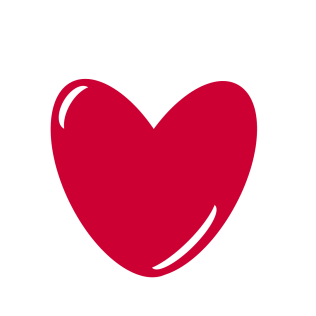 